ГЛАВАМ АДМИНИСТРАЦИЙ МУНИЦИПАЛЬНЫХ РАЙОНОВ И МЭРАМ ГОРОДСКИХ ОКРУГОВ ЧЕЧЕНСКОЙ РЕСПУБЛИКИУправление Федеральной службы государственной регистрации, кадастра и картографии по Чеченской Республике просит Вас рассмотреть вопрос о публикации в средствах массовой информации периодическом издании (районная газета) статью посвященную изменениям в учетно-регистрационной системе, а также на сайте администрации.О проведенной публикации просим сообщить с указанием ссылки в срок до 01.10.2023г.Приложение: на 1 листе.С уважением,	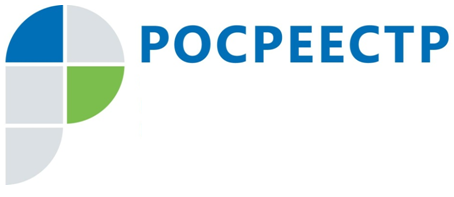 #РосреестрРосреестр напоминает о важности своевременной оплаты административных штрафовСпециалисты отдела государственного земельного надзора Управления Росреестра по Чеченской Республике напоминают о необходимости соблюдения установленных сроков по оплате штрафов за совершенные административные правонарушения. Зачастую лица, привлеченные к административной ответственности, уклоняются от добровольной оплаты штрафа. Бывает нарушитель не соглашается с назначенным штрафом и законностью вынесенного наказания.«Если совершено административное правонарушение, и вступило в законную силу постановление о назначении наказания, важно не пропустить срок добровольный оплаты штрафа. Согласно статье 32.2 КоАП РФ, административный штраф должен быть уплачен не позднее 60 дней со дня вступления в силу постановления. У правонарушителя есть 10 дней для обжалования. При этом даже если правонарушитель не получил по почте постановление, оно вступает в законную силу через 10 дней с момента возврата», - прокомментировал начальник отдела госземнадзора Управления Росреестра по Чеченской Республике Магомед Казаев.Заместитель руководителя Управления Росреестра по Чеченской РеспубликеА.Л. ШаиповФЕДЕРАЛЬНАЯ СЛУЖБА ГОСУДАРСТВЕННОЙ РЕГИСТРАЦИИ, КАДАСТРА И КАРТОГРАФИИ(РОСРЕЕСТР)Управление Федеральной службы государственной регистрации, кадастра и картографии по Чеченской Республике (Управление Росреестра по Чеченской Республике)ЗАМЕСТИТЕЛЬ РУКОВОДИТЕЛЯул. Моздокская, 35, г. Грозный, 364020                                     тел.: (8712) 22-31-29, факс: (8712) 22-22-89e-mail.: 20_upr@rosreestr.ru, http://www.rosreestr.gov.ru                              А.Л. Шаипов